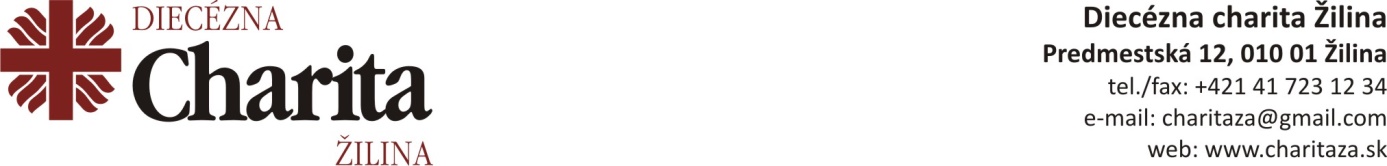 Preventívny a krízový plánDomu charity sv. Krištofav súvislosti s pandémiou COVID -19Názov poskytovateľa sociálnych služieb:Dom charity sv. Krištofa, Kollárova 24, 036 01 MartinZriaďovateľ: Diecézna charita ŽilinaPredmestská 12, 010 01 ŽilinaVypracoval: Mgr. Peter Fekiač, PhD.                                      Schválil: Mgr. Peter Birčák,                           vedúci DCHKr                                                              riaditeľ DCHZADom charity sv. Krištofa v Martine /ďalej „DCHKr“/ sa odo dňa vyhlásenia mimoriadnej situácie riadi nariadeniami Hlavného hygienika SR a usmerňujúcimi materiálmi pri aktuálnej epidemiologickej situácii Ministerstvom zdravotníctva SR a Ministerstvom práce sociálnych vecí a rodiny a inštrukciami vedenia Diecéznej charity Žilina.DCHKr vo svojich sociálnych službách, ktoré poskytuje pre klientov /ďalej len „SS“ zaviedla záväzné postupy a opatrenia a odporúčania, ktoré predstavujú preventívne prístupy v zabránení šíreniu tohto ochorenia a zároveň informujú prijímateľov sociálnych služieb, zamestnancov,  rodinných príslušníkov a verejnosť o opatreniach,  ktoré bolo potrebné zaviesť. Ako napr.:Upravil sa chod daných sociálnych služieb,Dočasne sa pozastavili všetky skupinové aktivity,Pohyb klientov po zariadení sa obmedzil na minimumZavádzame meranie telesnej teploty pri vstupe do zariadenia – zamestnanci, klienti DCHKr sleduje aktuálne dianie v súvislosti s COVID -19.DCHKr je v kontaktu som spádovým Regionálnym úradom verejného zdravotníctva so sídlom v Žiline -  0905 342 812.DCHKr má vypracovaný plán preventívnych a krízových opatrení pre každú SS.DCHKr má plán preventívnych krízových a opatrení v prípade karantény.Chod SS v prípade krízového stavu bude obmedzená len na minimum, aby nebol ohrozený chod SS pre prijímateľov SS.Základné informácie o ochorení COVID-19 a záväzne postupy a opatrenia a odporúčania pre zabránenie šírenia tohto ochoreniaInformácie o vírusu COVID-19Hlavným prameňom nákazy boli doteraz najmä pacienti s pneumóniou (zápalom pľúc) infikovaní vírusom SARS CoV.Prenos dýchacích aerosólov (kvapôčok) je hlavnou cestou prenosu a prenáša sa kontaktom človeka s človekom. Inkubačná doba je od 2 – 14 dní. Z tohto dôvodu tí, ktorí boli vystavení stretnutiu s človekom so známym, t. j. potvrdeným prípadom COVID19, majú byť bezodkladne izolovaní v domácom prostredí počas 14 dní od posledného kontaktu s chorou osobou, nakoľko sa v priebehu tohto obdobia môže u nich vyvinúť ochorenie s príznakmi. O kontakte s človekom so známym prípadom s potvrdeným ochorením COVID-19, ako aj o vývoji príznakov má telefonicky informovať pacient, rodina, resp. opatrovateľka alebo priamy nadriadený – vedúci zamestnanec u poskytovateľa sociálnych služieb ihneď príslušného ošetrujúceho t. j. všeobecného lekára klienta alebo regionálneho hygienika (RH) RÚVZ.Spôsob prenosu: Nový koronavírus SARS-CoV-2 je respiračný vírus. K prenosu dochádza primárne kontaktom s infikovanou osobou, ktorá najmä pri hovorení, kašľaní a kýchaní šíri infekčné kvapôčky do svojho okolia. Prenos je možný tiež predmetmi čerstvo kontaminovanými sekrétmi infikovaného človeka. Vírus sa podarilo izolovať zo vzoriek odobratých z dolných dýchacích ciest, ale aj zo sterov z nosohltana aj hrdla, v sére, krvi, v slinách, moči a stolici.Príznaky ochorenia: Je to najmä:- horúčka nad 38 stupňov Celzia (pozor! u starších a imunitne oslabených klientov sociálnych služieb môže telesná teplota zostať nízka, preto treba zvážiť aj iné príznaky a poradiť sa s lekárom), - kašeľ, - sťažené dýchanie (tzv. dýchavica, klient nevie dokončiť nádych (ľudovo „nevie sa do dýchnuť“, prípadne má zrýchlené dýchanie), - bolesť svalov. Vo všeobecnosti môže táto infekcia spôsobiť závažnejšie príznaky u klientov sociálnych služieb s oslabeným imunitným systémom, - seniorov nad 70 rokov, - klientov s chronickým ochorením (najmä: onkologické ochorenie, pľúcne ochorenie, srdcovo-cievne), - klientov liečených imunosupresívnymi (imunitný systém potláčajúcimi) liekmi, -klientov so súčasne sa vyskytujúcimi viacerými ochoreniami u toho istého klienta – títo sú najviac náchylní na vývoj komplikácií, či už pri COVID-19 alebo sezónnej chrípke.Je potrebné vedieť, že nie každý klient sociálnych služieb, ktorý je chorý alebo mal možný kontakt s pozitívnou osobou na COVID-19, musí byť hospitalizovaný.Prevencia šírenia infekcie COVID-19 V súčasnosti neexistuje vakcína proti COVID-19. Najlepším spôsobom, ako zabrániť nákaze, je vyhnúť sa expozícii (t. j. stretnutiu s infikovaným človekom alebo expozícii vírusom) Všeobecné zásady, ktoré pomáhajú zabrániť šíreniu respiračných vírusov: - Vyhnúť sa úzkemu kontaktu s ľuďmi s akútnym respiračným ochorením. - Skrátiť pobyt v priestoroch, kde sa nachádza veľké množstvo ľudí. - Často si umývať ruky teplou vodou a mydlom (najmä pri priamom kontakte s chorými), ak mydlo s dezinfekčným účinkom v dávkovači nie je dostupné. Ako ďalší stupeň po umytí rúk je vhodné použiť dezinfekčný gél na báze alkoholu. - Účinnosť umývania rúk možno zvýšiť použitím dezinfekčného mydla s virucídnym účinkom. Zamestnanci v oblasti sociálnych služieb by si mali umývať ruky: - pred odchodom z domu,- pri príchode do práce,- po použití toalety, - po prestávke a denných pracovných činnostiach,- pred prípravou jedla a nápojov, - pred a po konzumácii jedla a nápojov, vrátane desiat, - pred odchodom z práce,- pri príchode domov, - po každom priamom kontakte s chorým alebo izolovaným klientom. Nepoužívať spoločné uteráky a predmety osobnej potreby. Dodržiavať zásady dezinfekcie povrchov v zmysle prevádzkového poriadku a po každej činnosti, pri ktorej došlo ku ich kontaminácii a pravidelne vetrať uzatvorené priestory. Represívne opatrenia (sekundárna prevencia) v prípade podozrenia na respiračnú infekciu - V prípade ochorenia je základnou prevenciou šírenia vírusu izolácia chorého a jeho kontaktov pred, ako aj po vypuknutí ochorenia v období jeho nákazlivosti (t. j. 14 dní resp. podľa usmernenia lekára). - Osoby s akútnym respiračným ochorením by mali dodržiavať respiračnú hygienu – dodržať dostatočnú vzdialenosť od iných osôb, zakryť si ústa a nos vreckovkou alebo papierovým obrúskom (v prípadne ak nemajú vreckovku kašľať a kýchať do rukáva – do lakťového zhybu, nie do rúk!).-  Návrat príbuzného z oblasti s výskytom ochorenia COVID-19Ak sa príbuzný klienta a ďalšie osoby vrátili zo zahraničia odporúča sa, aby aj po uplynutí karantény v nasledujúcich 14 dňoch nenavštevovali svojich príbuzných či akútne hospitalizovaných v zdravotníckych zariadeniach, pokiaľ nie je klient v paliatívnej starostlivosti alebo v ťažkom stave, kedy je potrebné návštevu konzultovať s hygienikom RÚVZ. Samotný klient, ktorý prišiel do kontaktu s chorým alebo osobou bez príznakov ale s potvrdenou infekciou COVID-19, môže byť bez príznakov tohto ochorenia (ale rizikový pre svoje okolie, lebo je nosičom infekcie) alebo s príznakmi. V prípade ľahkej formy môže zostať v domácej izolácii. Pri stredne ťažkej alebo ťažkej forme , alebo z dôvodov sociálneho statusu domácnosti a kognitívneho stavu klienta môže byť hospitalizovaný v zdravotníckom zariadení po dobu minimálne 14 dní, ak lekár a/alebo RÚVZ neurčí inak. Postup pri podozrení na ochorenie COVID-19 u zamestnancaZamestnanec má povinnosť s ohľadom na platnú legislatívu Zákonníka práce zamestnávateľa informovať o tom, že sa vrátil on alebo jeho blízky príbuzný resp. blízka osoba z rizikovej oblasti zasiahnutej koronavírusom, alebo o tom, že v jeho domácnosti alebo blízkom okolí bol v priamom kontakte s osobou, ktorej bola zistená t. j. laboratórnym vyšetrením na ÚVZ SR potvrdená infekcia COVID-19 alebo je v izolácii pre podozrenie na infekciu a nie sú ešte výsledky vyšetrenia známe. Zamestnávateľ je vzhľadom na povinnosť predchádzať rizikám z hľadiska bezpečnosti a ochrany zdravia pri práci oprávnený vyzvať zamestnanca, aby sa podrobil vyšetreniu u všeobecného lekára (ktorého má kontaktovať najskôr telefonicky a podľa inštrukcií buď prísť na vyšetrenie alebo zostať v domácej izolácii a pod.), O prípadnom nariadení karantény t.j. izolácie, jej trvaní a ukončení rozhoduje príslušný RÚVZ a v tomto zmysle je povinný podať zamestnávateľovi na jeho žiadosť informáciu o tom, že zamestnancovi bola karanténa nariadená. V prípade, že je zamestnancovi nariadená karanténa, ide o prekážku v práci na strane zamestnanca, pri ktorej mu prislúcha náhrada mzdy alebo platu rovnako ako v prípade, keď je dočasne práce neschopný. Vzhľadom na súčasne prebiehajúce aj iné ako COVID-19 respiračné ochorenia je vhodné odporučiť pre zamestnancov s príznakmi respiračnej infekcie nasledovné: - zostať doma na lôžku, - telefonicky konzultovať svojho ošetrujúceho lekára ohľadom správnej liečby a postupu pri prípadnom vyšetrení (telefonovať ešte pred príchodom do ambulancie a riadiť sa inštrukciou lekára), - prijímať tekutiny a vitamíny, - nebyť v priamom kontakte s klientmi, ani zamestnancami počas doby pretrvávania príznakov, - zamestnanec sa môže vrátiť na pracovisko, ak nemá aspoň 3 dni po sebe známky respiračnej infekcie (pri nepotvrdení COVID-19) a pri známom ochorení COVID-19 až vtedy keď mu to umožní hygienik RÚVZ.V prípade potvrdenia ochorenia COVID-19 u zamestnanca sociálnych služieb sú izolovaní všetci klienti, ktorí prišli s chorým zamestnancom do kontaktu, ak tak určí hygienik RÚVZ. Všetky priestory a povrchy, v ktorých sa chorý zamestnanec nachádzal, musia byť následne dôkladne dezinfikované za použitia virucídneho dezinfekčného prostriedku podľa dezinfekčného plánu prevádzkového poriadku poskytovateľa sociálnych služieb a usmernenia pracovníka RÚVZOdporúčaný postup pri podozrení na ochorenie COVID-19 v zariadení poskytujúcom pobytovú sociálnu službu V prípade, ak je u klienta pobytovej sociálnej služby v zariadení sociálnych služieb podozrenie na infekciu COVID-19, je pracovníkom tejto pobytovej sociálnej služby primárne kontaktovaný ošetrujúci lekár (všeobecný lekár pre dospelých alebo geriater), ktorý rozhodne o ďalšom postupe. Pokiaľ nie je k dispozícii lekár, je kontaktovaný príslušný RÚVZ v mieste kraja pre určenie ďalšieho postupu.V prípade, ak regionálny hygienik RÚVZ vysloví podozrenie z infekcie COVID-19, ale rozhodne, že chorý klient nebude prevezený do zdravotníckeho zariadenia na ďalšie odborné vyšetrenie alebo hospitalizáciu, ale vyšetrí ho tím záchrannej zdravotnej služby, ktorý odoberie aj vzorky na potvrdenie/ vyvrátenie podozrenia na COVID-19, tak je v zariadení sociálnych služieb chorý klient zabezpečený v prísnej izolácii podľa odporúčaní odborného pracovníka miestne územného RÚVZ. V starostlivosti o tohto klienta sa postupuje rovnako ako v prípade bežnej respiračnej vírusovej infekcie. Izba s izolovaným pacientom je označená ako infekčná z dôvodu, aby boli zamestnanci jasne informovaní o potrebe dodržiavania režimových opatrení a bariérovej ošetrovacej techniky.Chorý klient by mal použiť rúško alebo vreckovku, ktoré sú následne bezpečne uskladnené v špeciálnej nádobe označenej ako biohazard (biologický odpad) alebo aspoň v 2 vreciach a samostatnej nádobe pre zhromažďovanie biologického materiálu, ktorý sa má pravidelne vynášať za prísnych podmienok, ktoré nedovolia kontaminácii okolitého prostredia mimo izbu izolovaného klienta. Následne má byť tento materiál zlikvidovaný podľa prevádzkového poriadku zariadenia, ktorý musí obsahovať postup zberu a likvidácie odpadkov z hľadiska ich charakteru (biologický, ostrý, komunálny a pod.). V takomto prípade sú zakázané návštevy, iba v špeciálnych prípadoch môže riaditeľ zariadenia povoliť návštevu chorého rodinou, a to v prípade zlého psychického stavu klienta alebo ak je klient v paliatívnej starostlivosti. Personál je vybavený jednorazovými pomôckami určenými pre prácu so suspektným (podozrivým) alebo s potvrdeným ochorením COVID-19, ktoré mu v prípade, že ich nemá, zabezpečia Štátne hmotné rezervy. Personál je vzdelávaný podľa vnútorných predpisov poskytovateľa sociálnej služby a pokynov RÚVZ. Jednorazové pomôcky použité na ošetrovanie chorého klienta sú bezpečne likvidované ihneď po použití (vrátane papierových obrúskov použitých pri kašľaní, či fúkaní nosa). Ak nie sú k dispozícii jednorazové pomôcky určené pre prácu s COVID-19 a nemožno tak zaistiť dostatočnú ochranu personálu, musí byť klient v spolupráci s RÚVZ odoslaný sanitkou vybavenou na prevoz infekčného pacienta do zdravotníckeho zariadenia a hospitalizovaný počas celej doby infekčnosti.Na základe vyplnenia formulára o hlásení kontaktov môže byť nariadené izolovanie všetkých klientov, ktorí prišli s chorým klientom do kontaktu, ak tak rozhodne miestne príslušný RÚVZ. V takom prípade sa poskytovateľ riadi odporúčaním RÚVZ v manažmente ďalších klientov a pracovníkov zariadenia. Opatrenia prijaté na ochranu klientov a zamestnancov DCHKr ochranné pomôcky :Zamestnanci - textilné rúška darované alebo vyrobené svojpomocne, respirátor FFP2 bez výdychového ventilu pre prípadu výskytu COVID 19, chirurgické rúška jednorazové - obmedzené množstvo (bolo by vhodné doplniť)Ochranné pokrývky hlavy (10 kusov), jednorazové latexové rukavice - kľúčová ochranná pomôcka (stav cca 100 ks)Klienti  - Ochranné rúška textilné z dobrovoľníckych darov (zabezpečené pranie)Dezinfekcia priestorov a vybavenia zariadenia DCHV :Savo - hlavný dezinfekčný prostriedok v DCHKr, v súčasnosti zabezpečený v dostatočnom množstve. Používa sa na: podlahy v izbách a v NDC a tiež toalety, čistenie 2-krát denne, chodby 1-krát denne, kľučka, madlá a iné plochy podľa možnosti Dezinfekcia rúk:- klienti mydlo, jednorazové utierky (veľká spotreba).     - zamestnanci - alkoholová dezinfekcia antibakteriálne mydlo. c) Obmedzenie prevádzky NDC : 7.00 - 9.00 otvorené iba pre klientov, ktorí potrebujú navštíviť šatník, toaletu, vykonať osobnú hygienu alebo potrebujú sociálne poradenstvo, pričom sa prihliada na to, aby sa klienti čo najmenej stretávali. Od 9.00 - 11.30 dezinfekcia zariadenia, príjem pečiva, príprava na obed a prestávka zamestnancov. Od 11.30 - 14.00 obed (polievka a pečivo) pre klientov. Preventívne opatrenia v DCHKr Martin v súvislosti s vírusom COVID -19Zavádzame kontroly klientov  a pracovníkov pri vstupe do zariadenia – meranie telesnej teploty, zistenie pozorovateľných zdravotných komplikácii / denný záznam v tab./V prípade podozrenia na Covid 19, voláme Regionálny úrad verejného zdravotníctva so sídlom v Žiline – 0905 342 812Zavádzame povinnosť nosiť v priestoroch zariadenia rúška resp. ich náhrady vo forme husto tkanej textílieKlienti a pracovníci sú oboznámení so zavedenými preventívnymi opatreniami v súvislosti s COVID -19 – formou: osobne, hromadne - informačný leták na viditeľnom mieste v priestoroch zariadenia / písomný doklad – zamestnanci/Obmedzili sme vydávanie ošatenia pre verejnosť. Oblečenie vydávame len klientom s akútnou potrebou (v prípade premočenia, nadmerného znečistenia)Trváme na dodržiavaní zvýšenej telesnej hygieny: časté umývanie rúk a tváre mydlom, ich dezinfekcia alkoholovým roztokomObmedzujeme vstup osobám, ktoré nevyhnutne nepotrebujú využiť sociálne služby v zariadeniach DCHZA, ako aj darcom momentálne nepotrebných vecí.Počas prevádzky zariadenia vnútorné priestory intenzívne vetráme, počas vydávania stravy (polievok) zamestnanci vo zvýšenej miere využívajú hygienické pomôcky (rukavice, pokrývka hlavy), klienti SS dodržiavajú požadovaný odstup medzi sebou a používané predmety sú riadne dezinfikované.Vždy po ukončení prevádzkovej doby v zariadeniach DCHZA sa dezinfikujú priestory zariadenia, hlavne stoly, kľučky na dverách, podlahy a toalety / viď. tabuľka/Sumár preventívnych opatrení v zariadení DCHKr v MartineKrízové opatrenia v DCHKr Martin v súvislosti so šíreníme vírusu Covid 19V prípade, že sa zamestnanec, alebo jeho blízka osoba (príbuzný) vrátil/la zo zahraničia z rizikovej oblasti, alebo bol v domácnosti, resp. v jej blízkosti v kontakte s infikovanou osobou, informuje o tom zamestnávateľa.Zamestnanec je povinný v tejto veci kontaktovať telefonicky príslušného lekára, resp hygienika.U klientov sa ihneď pri príchode do zariadenia vykoná skríning ich zdravotného stavu – zisťuje sa prítomnosť respiračnej infekcie, teploty, kašľa, dýchavice.  Zisťujeme anamnézu jeho kontaktov za posledných 14 dní, ako aj cestovateľskú anamnézu za túto dobu.V prípade dôvodného podozrenia na vírusové ochorenie, klienta bezodkladne izolujeme vo vyčlenenej miestnosti so zabezpečeným vetraním a kontaktujeme bezodkladne príslušný RÚVZ.  Všetci zamestnanci a klienti, ktorí s chorým prišli do kontaktu bez primeraných ochranných prostriedkov, sú v závislosti od akútnosti zdravotného stavu izolovaní v domácnosti alebo v zdravotníckom zariadení.Predmety, s ktorými prišiel chorý do kontaktu sú dezinfikované virocídnymi prostriedkami.Základné úkony spojené so zabezpečením sociálnych služieb pre našich klientov sú vykonávané v čo najväčšej miere bez fyzického kontaktu s klientom, s maximálnym množstvom ochranných prostriedkov (rúška, rukavice, okuliare), pričom všetky zariadenia, s ktorými klienti prišli do kontaktu, sú dôsledne dezinfikované.Použité ochranné pomôcky, ktoré už nie je možné po vyčistení a dezinfekcii viac použiť, sú umiestnené v boxe na odpad.Manuál pre personál DCHKr pri podozrení a potvrdení ochorenia COVID 19 v zariadení DCHKrPri podozrení na ochorenie COVID 19 u klientov:Diagnóza a overenie príznakov ochorenia. Príznaky ochorenia sú : suchý kašeľ, dýchavičnosť, teplota nad 38 stupňov, bolesti ako pri chrípke, prípadne iné, ktoré sú uverejnené ÚVZ. Informovanie regionálneho úradu verejného zdravotníctva v Žiline ( 0905 342 812) pre určenie ďalšieho postupu    Umiestnenie klienta na bezpečné miesto:a) ak to počasie a zdravotný stav klienta umožňuje, umiestnime ho vonku, aby sa zmenšila možnosť nákazy (na dvore DCHKr)b) ak nie je možné klienta umiestniť von, usadíme ho do priestorov chodby pred strediskom osobnej hygieny, pričom zamedzíme jeho kontaktu s ostatnými. Tento priestor je vybavený dostatočným vetraním.                                                                                Vyhlásime karanténu pre klientov s nakazeným klientom. Ďalší postup konzultujeme s vedením DCHZA a príslušnými úradmi. Zabezpečíme prevoz klienta mimo zariadenia (RZP).Dezinfikujeme priestory, podlahu, steny a zariadenie, s ktorým klient potenciálne prišiel do kontaktu, a taktiež aj toalety. Budeme informovať ostatných spolupracovníkov z DCHKr o situácii, tak isto riaditeľa DCHZA, ako aj mesto Martin a VÚC.Ak sa potvrdí nákaza v zariadení DCHKr regionálnym hygienikom, ďalší konkrétny postup, napr. rozhodnutie o uzavretí zariadenia do karantény, resp celkovom dočasnom uzatvorení zariadenia a premiestnení dotknutých klientov a zamestnancov do iného karanténneho zariadenia, budeme úzko a bezodkladne komunikovať s RÚVZ, Krízovým štábom mesta Martin, ako aj s vedením DCHZA.V prípade uzatvorenia DCHKr do karantény aj s klientmi a zamestnancami zamedzíme vstupu ostatných klientov.Zariadenie sa dezinfikuje v maximálnej možnej miere. Diecézna charita Žilina zriadila krízový tím aj v zariadení DCHKr.Členovia krízového tímuČlenov krízového tímu zvoláva osobne, mailom, telefonicky vedúci DCHKr. Členovia krízového tímu sú povinní sa stretnutia krízového tímu osobne zúčastniť. Krízový tím sa pravidelne stretáva vo vopred dohodnutom termíne a pružne reagujú na denno-denné situácie.Zamestnanci krízových tímov na hore uvedených úrovniach sú navzájom prepojení prostredníctvom posunu informácii k zamestnancom, prijímateľom SS, rodinným príslušníkom, ako aj verejnosti. Pracovníci a klienti SS sú informovaní o krízovom pláne DCHKr prostredníctvom sociálnych pracovníkov a vedúcim zariadenia DCHKr DCHKr má  určenú osobu, ktorá posúva informácie  a komunikuje s verejnosťou a médiami, je ňou vedúci DCHKr. Zamestnanci majú zabezpečené ochranné pracovné pomôcky pri výkone svojej služby, prípadný dopyt po nich automaticky nahlásia svojmu vedúcemu pracovníkovi a ten zabezpečí, čo pracovníci potrebujú.Preventívne opatrenia pri  COVID - 19Preventívne opatrenia pri  COVID - 19Preventívne opatrenia pri  COVID - 19ZamestnanciKlientiPrevádzkaSkôr ako ideme do zamestnania:- pri podozrení príznakov vírusu treba kontaktovať lekára telefonicky RÚVZ Žilina       0905342818     Infolinka - 0800221234Pri prijímaní klienta do zariadenia:- spozorovať príznaky ochorenia- merať teplotu- pripomínať a usmerňovať klientov, aby dodržiavali hygienické opatrenia – umývanie rúk a základná hygiena- dodržiavať osobnú zónu min. 1 m  - požadovať informáciu od klienta odkiaľ prichádzaPokyny a informácie sú vyvesené na viditeľnom mieste na informačnej tabuli pre zamestnancov aj pre klientov.Jedáleň: dezinfekčné prostriedky -ANTIBAKTERIÁLNE  - ruky, riadpapierové jednorazové utierkyodpadový kôš uzavierateľnýpri každom vyprázdnení koša. vrecko  zaviazať aby sme zabránili kontaminácii okolia Ostatné priestory:zvýšenie dezinfekcie priestorov zariadenia( kľučiek, dverí, podlahy, stoly, stoličky, lavice, WC, spŕch, umývadiel,  izieb klientov, kancelárii, používaného riadu...). Dodržiavať nariadené hygienické pokyny na pracovisku :Používať:rukavicerúškaumývať si pravidelne rukyPri prijímaní klienta do zariadenia:- spozorovať príznaky ochorenia- merať teplotu- pripomínať a usmerňovať klientov, aby dodržiavali hygienické opatrenia – umývanie rúk a základná hygiena- dodržiavať osobnú zónu min. 1 m  - požadovať informáciu od klienta odkiaľ prichádzaPokyny a informácie sú vyvesené na viditeľnom mieste na informačnej tabuli pre zamestnancov aj pre klientov.Jedáleň: dezinfekčné prostriedky -ANTIBAKTERIÁLNE  - ruky, riadpapierové jednorazové utierkyodpadový kôš uzavierateľnýpri každom vyprázdnení koša. vrecko  zaviazať aby sme zabránili kontaminácii okolia Ostatné priestory:zvýšenie dezinfekcie priestorov zariadenia( kľučiek, dverí, podlahy, stoly, stoličky, lavice, WC, spŕch, umývadiel,  izieb klientov, kancelárii, používaného riadu...). Dodržiavať nariadené hygienické pokyny na pracovisku :Používať:rukavicerúškaumývať si pravidelne rukyPri príznakoch a akéhokoľvek  podozrenia :izolovať klientapoužívať ochranné prostriedky (rúško) telefonicky kontaktovať RÚVZ Žilina       0905342818     Infolinka 0800221234Pokyny a informácie sú vyvesené na viditeľnom mieste na informačnej tabuli pre zamestnancov aj pre klientov.Jedáleň: dezinfekčné prostriedky -ANTIBAKTERIÁLNE  - ruky, riadpapierové jednorazové utierkyodpadový kôš uzavierateľnýpri každom vyprázdnení koša. vrecko  zaviazať aby sme zabránili kontaminácii okolia Ostatné priestory:zvýšenie dezinfekcie priestorov zariadenia( kľučiek, dverí, podlahy, stoly, stoličky, lavice, WC, spŕch, umývadiel,  izieb klientov, kancelárii, používaného riadu...). Pri príznakoch a akéhokoľvek  podozrenia :izolovať klientapoužívať ochranné prostriedky (rúško) telefonicky kontaktovať RÚVZ Žilina       0905342818     Infolinka 0800221234Pokyny a informácie sú vyvesené na viditeľnom mieste na informačnej tabuli pre zamestnancov aj pre klientov.Jedáleň: dezinfekčné prostriedky -ANTIBAKTERIÁLNE  - ruky, riadpapierové jednorazové utierkyodpadový kôš uzavierateľnýpri každom vyprázdnení koša. vrecko  zaviazať aby sme zabránili kontaminácii okolia Ostatné priestory:zvýšenie dezinfekcie priestorov zariadenia( kľučiek, dverí, podlahy, stoly, stoličky, lavice, WC, spŕch, umývadiel,  izieb klientov, kancelárii, používaného riadu...). FunkciaMeno a priezviskoKontaktvedúci DCHKrPeter Fekiač0908 034 980sociálna pracovníčkaJana Chovancová043/4270651